Savivaldybės meras				            Vaidas Bendaravičius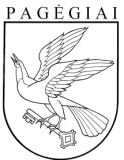 PAGĖGIŲ SAVIVALDYBĖS TARYBA  Vadovaudamasi Lietuvos Respublikos vietos savivaldos įstatymo 12 straipsnio 1 dalimi, 16 straipsnio 4 dalimi, Lietuvos Respublikos administracinių bylų teisenos įstatymo 47 straipsnio 1, 3 dalimis, 4 dalies 3 ir 5 punktais, 71 straipsniu, Lietuvos Respublikos civilinio proceso kodekso 57 straipsnio 1 dalimi, 58 straipsniu, atsižvelgdama į Regionų apygardos administracinio teismo Klaipėdos rūmų 2022 m. lapkričio 11 d. nutartį ir 2022 m. lapkričio 29 d. priimtą rezoliuciją Administracinėje byloje Nr. eI3-6448-609/2022, Pagėgių savivaldybės taryban u s p r e n d ž i a :1.  Įgalioti Ingridą Zavistauskaitę, Pagėgių savivaldybės administracijos Dokumentų valdymo ir teisės skyriaus vyresniąją specialistę, atstovauti Pagėgių savivaldybės tarybai Regionų apygardos administracinio teismo Administracinėje byloje Nr. eI3-6448-609/2022. 2. Įpareigoti 1 punktu įgaliotam valstybės tarnautojui iki 2022 m. gruodžio 23 d. pateikti atsiliepimą Administracinėje byloje Nr. eI3-6448-609/2022. 3.   Pavesti Pagėgių savivaldybės administracijos direktoriui iki 2022 m. gruodžio 23 d. įkelti pateiktą atsiliepimą Regionų apygardos administracinio teismo Klaipėdos rūmams per elektroninį paslaugų portalą „e.teismas.lt“. 4. Sprendimą paskelbti Pagėgių savivaldybės interneto svetainėje www.pagegiai.lt. Šis sprendimas gali būti skundžiamas Lietuvos Respublikos administracinių ginčų komisijos Klaipėdos apygardos skyriui (H. Manto g. 37, 92236 Klaipėda) Lietuvos Respublikos ikiteisminio administracinių ginčų nagrinėjimo tvarkos įstatymo nustatyta tvarka arba Regionų apygardos administracinio teismo Klaipėdos rūmams (Galinio Pylimo g. 9, 91230 Klaipėda) Lietuvos Respublikos administracinių bylų teisenos įstatymo nustatyta tvarka per 1 (vieną) mėnesį nuo sprendimo paskelbimo ar įteikimo suinteresuotam asmeniui dienos.